                                                  INDICAÇÃO Nº 608/2021Assunto: Solicita notificação de limpeza de resíduos na Rua Antônio Busca – Jardim Santo Antônio.Senhor Presidente,INDICO ao Sr. Prefeito Municipal, nos termos do Regimento Interno desta Casa de Leis, que se digne V. Ex.ª determinar à Secretaria Obras e Serviços Públicos que execute a limpeza de resíduos depositados indevidamente na calçada da Rua Antônio Busca – Jardim Santo Antônio (fotos Anexas).  		Tendo o exposto, espera-se que seja atendida com urgência.SALA DAS SESSÕES, 23 de abril de 2021.LEILA BEDANIVereadora 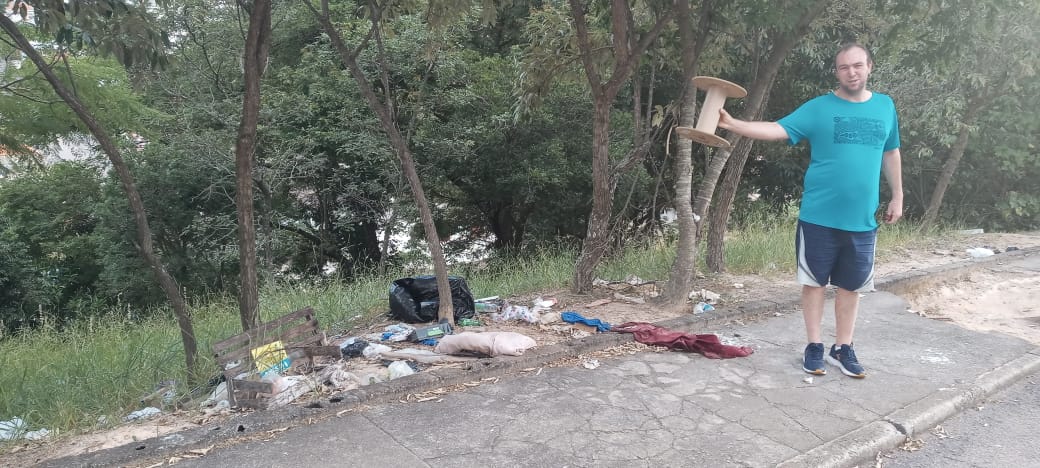 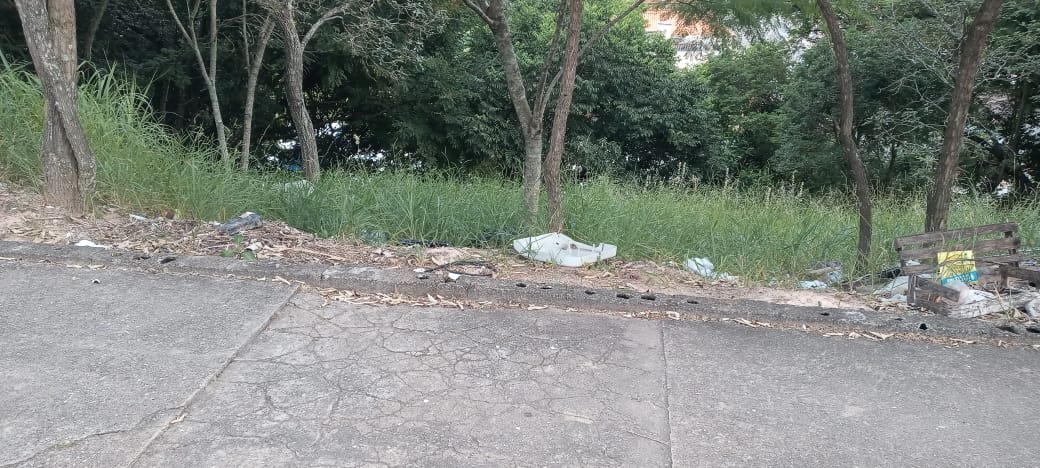 